জাতির পিতা বঙ্গবন্ধু শেখ মুজিবুর রহমান-এর জন্মদিবস ও জাতীয় শিশু দিবস-২০১৫ উপলক্ষে খুলনা কামিল মাদরাসার ছাত্র ছাত্রীদের মধ্যে হাতের লেখা ও রচনা প্রতিযোগিতা আয়োজন করা হয়েছে। নিম্নে প্রতিযোগিতার বিষয় ও নিয়মাবলী প্রদত্ত হলো :ক) হাতের লেখা প্রতিযোগিতা :	১. গ্রুপ –ক : শিশু শ্রেণি – ২য় শ্রেণি	২. গ্রুপ – খ : ৩য় শ্রেণি – ৫ম শ্রেণি	আগামী ১৭ মার্চ ২০১৫ তারিখ সকাল ৯টায় মাদরাসার অডিটরিয়ামে হাতের লেখা প্রতিযোগিতা অনুষ্ঠিত হবে।খ) রচনা প্রতিযোগিতা :১.  গ্রুপ – গ : ৬ষ্ঠ শ্রেণি – ৮ম শ্রেণি : ‘বঙ্গবন্ধুর ছেলেবেলা’ (১০০০ শব্দের মধ্যে)২.  গ্রুপ – ঘ : ৯ম শ্রেণি – ১০ম শ্রেণি : বঙ্গবন্ধু শতাব্দীর মহানায়ক (১৫০০ শব্দের মধ্যে)‌‌৩. গ্রুপ – ঙ : আলিম শ্রেণি – ফাযিল শ্রেণি : বঙ্গবন্ধুকে জানবো আদর্শবান মানুষ হবো (২০০০ শব্দের মধ্যে)৪. গ্রুপ – চ : ফাযিল (অনার্স) – কামিল শ্রেণি : বঙ্গবন্ধু শেখ মুজিবুর রহমান : বাংলাদেশের স্হপতি (২৫০০ শব্দের মধ্যে)রচনা লেখার নিয়মাবলী :	১. রচনা নিজহাতে সাদা কাগজের এক পৃষ্ঠায় লিখতে হবে।	২. কাগজের প্রথম পৃষ্ঠায় প্রতিযোগীর নাম, শ্রেণি, রোল নম্বর, তারিখ, মাদরাসার নাম ও শিরোনাম  লিখতে হবে।	৩. রচনা লেখার ব্যাপারে বই পুস্তকের সাহায্যে নেয়া যাবে। তবে হুবহু কোন অংশ তুলে ধরলে তার রচনা বাতিল বলে গণ্য হবে। 	৪. রচনা অন্য কেউ লিখে দিয়েছে এমন প্রমাণ হলে তার রচনা বাতিল হবে।	৫. রচনা প্রতিযোগিতায় প্রতি গ্রুপে প্রথম, দ্বিতীয় ও তৃতীয় স্থান অধিকারীকে পুরস্কার দেয়া হবে।	৬. রচনা আগামী ১৬ মার্চ ২০১৫ তারিখ দুপুর ১২ টার মধ্যে মাওলানা মো: আসাদুজ্জামান, প্রভাষক (আরবী) এর কাছে জমা দিতে হবে।বিশেষ দ্রষ্ঠব্য :: প্রতিযোগিতার পুরস্কার বিতরণী ও আলোচনা সভা ১৭ মার্চ ২০১৫ তারিখ সকাল ১০টায় মাদরাসার অডিটরিয়ামে অনুষ্ঠিত হবে।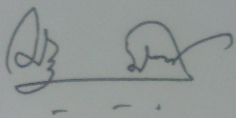 (আবুল খায়ের মোহাম্মদ যাকারিয়া)অধ্যক্ষখুলনা কামিল মাদরাসাখুলনা